الجمهوريــــــــة الجزائريــــــة الديمقراطيـــــة الشعبيـــــةRépublique Algérienne Démocratique et Populaire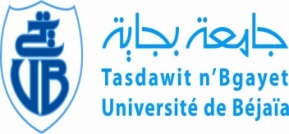 بجاية	  استمارة الطعوناسم ولقب الطالب: ................................... السنة:.........................التخصص:........................الفوج:...............ملاحظة: تُسلّم الاستمارة إلى أحد نائبي رئيس القسم.آخر أجل للطعون هو يوم الأحد 04 أكتوبر 2020.د. لونيس بن عليرئيس القسم اسم المقياس/ السداسيأستاذ المقياسالعلامة الخطأالعلامة الصحيحة